 MINUTES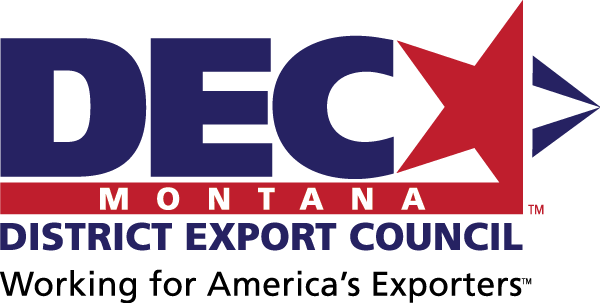 January 15, 2019  |  Kalispell, MTDEC Mission StatementThe Montana DEC will support Montana exporters and provide a collective Montana exporter voice to advise on export education needs and disseminate education opportunities to its collective networks; and to advise policy makers on export policies under consideration and provide suggestions for future legislation.In AttendanceOfficial DEC MembersAdam – Resonon, DEC ChairMara – Enell Wendy – Diversified PlasticsBarry – Wood’s Powr GripDiana – TowHaul GuestsTom – Glacier Hops RanchGary & Susan – Tabletree JuiceTodd – Mountain Meadow HerbsExport Resource PartnersAngie – ExportMontana, Montana Department of CommerceKatie – ExportMontana, Montana Department of CommerceBrigitta – Montana World Trade CenterNext Meeting2-4 pm, Wednesday, February 20In person: Wood’s Pow-r Grip, 908 W Main St, Laurel (factory tour follows).  Area exporters will be invited as guests for future DEC membership.Call-in: 866-899-4679, Access Code: 249-445-853Agenda items will include: Exporter of the Year Award application reviews and award ceremony planningDEC outreach and referralNational DEC prioritiesUSMCA summary and DEC encouraging it to passBannockburn to present on foreign exchange Exporter surveyMontana STEP grant and additional exporter resourcesAdditional DEC member recruitment and future activitiesMinutesMinutes were presented and approved.Treasurer’s ReportTreasurer’s report was presented and approved with $337 as the balance.Public CommentsTime for public comment was offered; none provided.Presidential E-AwardThe Presidential E-Award provides Presidential recognition for achievements in growing exports.  The DEC encourages Montana companies to apply.  The deadline is January 25.  See attached.Exporter of the Year AwardThe Montana Exporter of the Year Award applications are due DATE.  Angie will encourage exporters to apply, and the DEC will review the applications at the February meeting.Policy Initiatives for Building Human Capital in MontanaDEC attendees provided input:Shipping consolidation for better rates: DEC members would like to explore this at future meetings.International shipping training: ExportMontana is preparing training on international shipping, including topics such as carriers, expediters, customs brokers, best practices, etc.  The training will be recorded and offered on-demand on the DEC website.301 Position PaperThe 301 Position Paper, representing the DEC’s position against the use of tariffs to settle trade disputes, was sent to Montana’s Congressional offices.  No response has been received yet; Adam will confirm receipt and encourage response.Angie will add the paper to the DEC website.California DEC Activities for ConsiderationDifferences and similarities between the Montana and California DECs were presented.  Most notably, CA DEC is not political and focuses mostly on supporting US Department of Commerce’s activities.DEC WebsiteThere is a temporary DEC website available at http://marketmt.com/Export/MontanaDEC.  Upon restructuring of the ExportMontana website, additional resources for exporters will be available.SurveyThe Montana exporter survey has been tabled until a future meeting.USMCAThe proposed replacement for NAFTA, US-Mexico-Canada Agreement (USMCA), is currently under consideration by Congress.  At the next meeting, DEC will urge Congress to pass the renegotiated agreement.  In the meantime, the DEC encourages members to individually contact their legislators to do the same.Katie and Brigitta will send their summaries of the agreement and its impact on Montana exporters.  Brigitta will send additional information on the Montana World Trade Center’s upcoming webinar.New DEC MembershipTo encourage new DEC membership, Angie will encourage exporters local for each DEC meeting to attend in person.  Official DEC membership can be accepted in June annually.